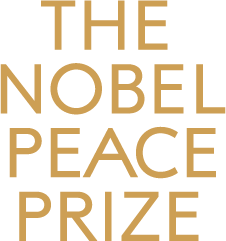 Rules governing access to and use of archival materials relating to the Nobel Peace PrizeArticle 10 of the Statutes of the Swedish Nobel Foundation lays down the following guidelines for access to information and archival materials concerning nominations for Nobel prizes and the work of the prize-awarding institutions relating to the award of prizes:“Proposals received for the award of a prize, and investigations and opinions concerning the award of a prize, may not be divulged. Should divergent opinions have been expressed in connection with the decision of a prize-awarding body concerning the award of a prize, they may not be included in the record or otherwise divulged.A prize-awarding body may, however, after due consideration in each individual case, permit access to material which formed the basis for the evaluation and decision concerning the prize, for purposes of research in intellectual history. Such permission may not, however, be granted until at least 50 years have elapsed after the date on which the decision in question was made.”The Norwegian Nobel Institute interprets the rules as meaning that after 50 years access to relevant archival materials may be granted to researchers, journalists, etc. engaged in projects for the purposes of intellectual history. The 50-year rule is interpreted as satisfied at the commencement of the 50th calendar year after the prize award in question, which means that archival materials relating to, for instance, the nominations for the Nobel Peace Prize for 1965 may in principle be accessed as from 1 January 2015. To ensure that the administrative procedure is satisfactory and verifiable, applicants are required to submit a written application on a special form. Applicants must also sign a declaration stating that they accept the rules of confidentiality that apply to access to the Norwegian Nobel Committee archives.  Applicants should retain the last page of this document as their copy of the rules governing access to archival materials, and return the first three pages to: The Norwegian Nobel InstituteHenrik Ibsens gate 510255 OsloNorway
or by e-mail to: postmaster@nobel.no
The undersigned hereby applies for permission to access relevant documents in the Nomination Archive of the Norwegian Nobel Committee. Name and address:	Title of research project:Project topic and issues addressed:Purpose of archival access:Project publication plans, if any:Rules governing access to the Nomination Archive of the Norwegian Nobel CommitteeUpon being granted access to the archival materials, I accept the following conditions:I accept that I am not entitled to mention or publish any materials which might come into my possession in the course of my work in the archive and which are not included in my application for access, or which constitute a breach of the Nobel Foundation’s rule regarding the 50-year period of restricted access to all archival materials concerning nominations and the assessment of candidates for the Nobel Peace Prize.  I undertake to give credit to the Norwegian Nobel Institute when materials from the archives of the Norwegian Nobel Institute are quoted, referred to or otherwise used in connection with publication. Printed references should read as follows: The Norwegian Nobel Committee Archives, the Norwegian Nobel Institute, Oslo. I accept that copies, whether in the form of paper copies, digital photographs, microfilm or copies made using other technologies, and my own handwritten or digitised notes from the Norwegian Nobel Committee Archives are personal. Such copies are intended for personal use, and may not be reproduced or distributed to a third party in any way or form without the express consent of the Norwegian Nobel Institute.I promise to provide a copy to the Nobel Institute library of any finished work resulting from having access to the Norwegian Nobel Committee Archives. Signature:Name (in block letters):Date: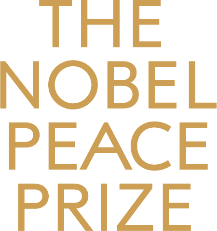 Applicant’s copy of application for archival accessUpon being granted access to the archival materials, I accept the following conditions:I accept that I am not entitled to mention or publish any materials which might come into my possession in the course of my work in the archive and which are not included in my application for access, or which constitute a breach of the Nobel Foundation’s rule regarding the 50-year period of restricted access to all archival materials concerning nominations and the assessment of candidates for the Nobel Peace Prize.  I undertake to give credit to the Norwegian Nobel Institute when materials from the archives of the Norwegian Nobel Institute are quoted, referred to or otherwise used in connection with publication. Printed references should read as follows: The Norwegian Nobel Committee Archives, the Norwegian Nobel Institute, Oslo. I accept that copies, whether in the form of paper copies, digital photographs, microfilm or copies made using other technologies, and my own handwritten or digitised notes from the Norwegian Nobel Committee Archives are personal. Such copies are intended for personal use, and may not be reproduced or distributed to a third party in any way or form without the express consent of the Norwegian Nobel Institute.I promise to provide a copy to the Nobel Institute library of any finished work resulting from having access to the Norwegian Nobel Committee Archives. 